“An INtegrated next generation PREParedness programmefor improving effective inter-organisational response capacityin complex environments of disasters and causes of crises”D3.5 Preparedness Platform and IN-PREP layers for response planning and scenario editing (Iteration One)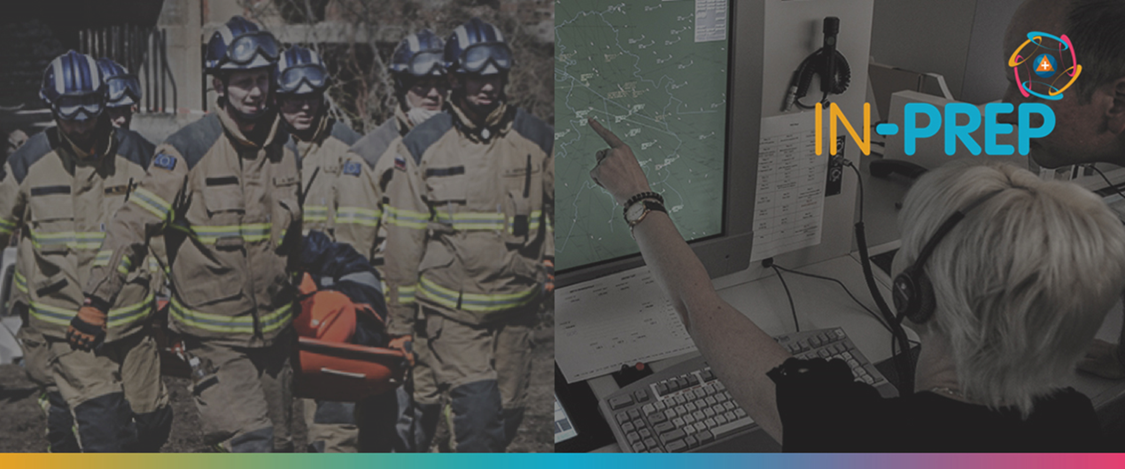 Document Summary InformationExecutive SummaryThis deliverable deals with the training tools, the training processes and the involved layers of information provided by the IN-PREP platform. The goal of the IN-PREP preparedness platform is to facilitate and improve preparation for transboundary crisis management by providing tools to:create plausible crisis scenarios, supported by modelling tools, which will be executed in training sessions,digitalize and share collaborative response plans that will be tested along the scenario execution,manage training sessions that follow trainees’ actions and allow them to visualize and assess the situation using real and simulated information from various systems, as well as to follow established collaborative plans.The IN-PREP training platform will be built around the CRIMSON platform and will benefit from its:interoperability capabilities to access information and tools from the other IN-PREP systems like Building Tool,sharing and filtering capabilities to add the multi-user and collaborative dimension to the training,situational awareness capabilities to provide trainees with real-time information.A training session will rely on facts, empirical data, simulations and live data, provided by heterogeneous systems, to help creating accurate, meaningful and true to scale situations for adequate planning and training. These various source of information are modelling tools, simulation tools, Command & Control systems (C2) and the scenario builder (SB).The design work was based on the outcome of the WP2, on discussions with project partners in the scope of WP3, and the first TTX results. Within this document we present the first version of this design; it will be revised M31 in the second version of the document.Copyright message©IN-PREP Consortium, 2017-2020. This deliverable contains original unpublished work except where clearly indicated otherwise. Acknowledgement of previously published material and of the work of others has been made through appropriate citation, quotation or both. Reproduction is authorised provided the source is acknowledged.Grant Agreement No 740627 Acronym IN-PREPIN-PREPFull Title An Integrated next generation preparedness programme for improving effective interorganisational response capacity in complex environments of disasters and causes of crisesAn Integrated next generation preparedness programme for improving effective interorganisational response capacity in complex environments of disasters and causes of crisesAn Integrated next generation preparedness programme for improving effective interorganisational response capacity in complex environments of disasters and causes of crisesAn Integrated next generation preparedness programme for improving effective interorganisational response capacity in complex environments of disasters and causes of crisesStart Date 01/09/ 2017 Duration 36 months 36 months Project URL https://www.in-prep.eu/ https://www.in-prep.eu/ https://www.in-prep.eu/ https://www.in-prep.eu/ Deliverable D3.5 Preparedness Platform and IN-PREP layers for response planning and scenario editing (Iteration One)D3.5 Preparedness Platform and IN-PREP layers for response planning and scenario editing (Iteration One)D3.5 Preparedness Platform and IN-PREP layers for response planning and scenario editing (Iteration One)D3.5 Preparedness Platform and IN-PREP layers for response planning and scenario editing (Iteration One)Work Package WP3- IN-PREP System DesignWP3- IN-PREP System DesignWP3- IN-PREP System DesignWP3- IN-PREP System DesignContractual due date28.02.2019Actual submission dateActual submission date11.04.2019Nature Report (R)Dissemination Level Dissemination Level Confidential (CO)Lead Beneficiary DXTDXTDXTDXTResponsible Author Guillaume INGLESE (DXT)Guillaume INGLESE (DXT)Guillaume INGLESE (DXT)Guillaume INGLESE (DXT)Contributions from Fabrizio FERRUCCI (IESC), Lazaros FILIPPIDIS (UoG), Alexandros KARALIS (EXUS), Fay MISICHRONI (ICCS), Leonidas PERLEPES (STWS), Gunnar SCHWOCH (DLR), Evangelos SDONGOS (ICCS), Luis SOUSA (AIR), Angelos STAMOU (ICCS)Fabrizio FERRUCCI (IESC), Lazaros FILIPPIDIS (UoG), Alexandros KARALIS (EXUS), Fay MISICHRONI (ICCS), Leonidas PERLEPES (STWS), Gunnar SCHWOCH (DLR), Evangelos SDONGOS (ICCS), Luis SOUSA (AIR), Angelos STAMOU (ICCS)Fabrizio FERRUCCI (IESC), Lazaros FILIPPIDIS (UoG), Alexandros KARALIS (EXUS), Fay MISICHRONI (ICCS), Leonidas PERLEPES (STWS), Gunnar SCHWOCH (DLR), Evangelos SDONGOS (ICCS), Luis SOUSA (AIR), Angelos STAMOU (ICCS)Fabrizio FERRUCCI (IESC), Lazaros FILIPPIDIS (UoG), Alexandros KARALIS (EXUS), Fay MISICHRONI (ICCS), Leonidas PERLEPES (STWS), Gunnar SCHWOCH (DLR), Evangelos SDONGOS (ICCS), Luis SOUSA (AIR), Angelos STAMOU (ICCS)